              КАРАР                                                               ПОСТАНОВЛЕНИЕ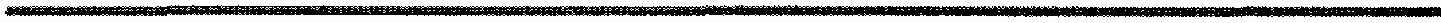           16 январь 2024 йыл                        № 5            16 января 2024 годаОб отмене Постановления «Об утверждении порядка предоставления сведений о расходах муниципальных служащих Администрации сельского поселения Акбулатовский сельсовет муниципального района Мишкинский район Республики Башкортостан, их супругов и несовершеннолетних детей», утвержденного постановлением № 33 от 05.06.2015г. (с изм. от 13.07.2015г. № 46)В соответствии с Конституцией Российской Федерации, Федеральным законом от 06 октября 2003 года № 131-ФЗ «Об общих принципах организации местного самоуправления в Российской Федерации», Указом Главы Республики Башкортостан от 27 февраля 2015 года № УГ-47 «О признании утратившим силу Указа Президента Республики Башкортостан от 28 февраля 2013 года № УП-38 «Об утверждении перечня должностей государственной гражданской службы Республики Башкортостан и муниципальной службы в Республике Башкортостан, при замещении которых государственные гражданские и муниципальные служащие обязаны представлять сведения о своих расходах, а также расходах своих супруги (супруга) и несовершеннолетних детей», Уставом сельского поселения Акбулатовский сельсовет муниципального района Мишкинский район Республики Башкортостан, администрация сельского поселения Акбулатовский сельсовет муниципального района Мишкинский район Республики Башкортостан п о с т а н о в л я е т:Отменить Постановление № 33 от 05 июня 2015 года «Об утверждении порядка предоставления сведений о расходах муниципальных служащих Администрации сельского поселения Акбулатовский сельсовет муниципального района Мишкинский район Республики Башкортостан, их супругов и несовершеннолетних детей» (с изм. от 13.07.2015г. № 46). Настоящее постановление обнародовать путем размещения на информационном стенде в здании Администрации сельского поселения Акбулатовский сельсовет муниципального района Мишкинский район Республики Башкортостан (дер. Новоакбулатово, ул. Дружбы, д.13) и разместить на официальном сайте сельского поселения Акбулатовский сельсовет муниципального района Мишкинский район Республики Башкортостан http://акбулат.рфКонтроль исполнения настоящего постановления оставляю за собой.Глава сельского поселения                                                             Ю.В. АндрееваБашšортостан Республикаhы Мишкº районы муниципаль районыныœ Аšбулат аулы советы ауыл билºìºhå Хакимиºòå 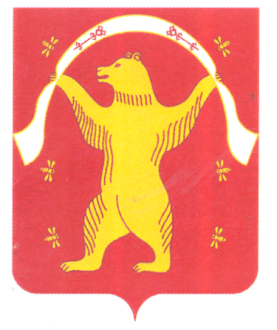 Администрация сельского поселения Акбулатовский сельсовет муниципального района Мишкинский район Республики Башкортостан